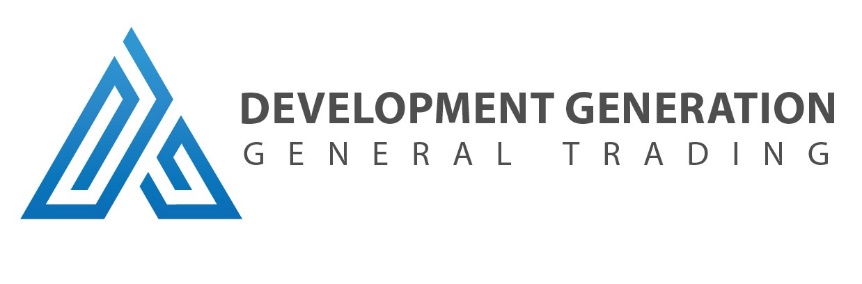 CONTROL OF SUBSTANCES HAZARDOUS TO HEALTH (COSHH)TOOLBOX TALK CONTENTDocument ID:  TBT-001Document Approval HistoryDocument Revision HistoryDocument Revision No.Effective DateCreated by:Reviewed & Approved by:Revision 0DD.MM.YYYYHSE AdvisorHSE ManagerDocument Revision No.Sections RevisedDescription of Changes00N/aPublishedTOPICCONTROL OF SUBSTANCES HAZARDOUS TO HEALTH (COSHH)DISCUSSED?DISCUSSED?TOPICTHINGS TO DISCUSS(a couple of topics to be selected and discussed when conducting the talk)YESNODEFINITIONWhat chemicals are hazardous to human health?METHODS OF CONTACTIngestionInhalationContactTASKIdentify the type of taskEnsure Involved Personnel are fully aware of safe system of workMSDS & COSHH ASSESSMENTEnsure availability of MSDS or COSHH assessment onsiteType of information available on the MSDS                         TRAINING. AWARENESS & COMPETENCYEnsure that involved persons are trained before starting work in a confined spaceAwareness session to be conducted to ensure awarenessPERSONAL PROTECTIVE EQUIPMENT (PPE)What is the appropriate PPE required for the task at hand?Benefits of using Personal Protective EquipmentType of gloves, mask and eye protectionEMERGENCY & FIRST AID ARRANGEMENTSName of the competent first aiderLocation of the first aid box stationEmergency rescue team & emergency equipment used for working with chemicalsLocation of the emergency equipment such as spill kitWhat happens to the permit in case of an emergency?OTHERAlways restrict work area where chemicals are being usedDisplay adequate & appropriate warning signsIlluminate the work area and ensure plenty of lightEffects chemicals have on our environment?THINGS TO REMEMBER (consider these points when conducting your toolbox talk)THINGS TO REMEMBER (consider these points when conducting your toolbox talk)THINGS TO REMEMBER (consider these points when conducting your toolbox talk)THINGS TO REMEMBER (consider these points when conducting your toolbox talk)DescriptionYesDescriptionYesToolbox Talk should be short and to the point and relevant to the work being conductedToolbox Talk should be entertaining and if possible, interactive.Person Giving the Toolbox Talk(Name, Signature & Date)